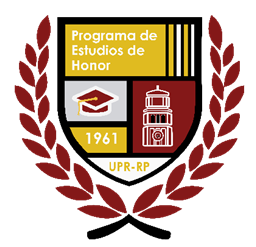 INFORME DE LOGROSINSTRUCCIONES: Utilice esta plantilla para informar sus logros académicos para su publicación en la página web del Programa de Estudios de Honor y en las redes sociales (Facebook e Instagram).  Envíe el documento a programa.honor@upr.edu y escriba en el asunto Informe de logros.Nombre completo Facultad Concentración LAñoActividades de investigación.  Especifique el título de la investigación, el nombre del investigador principal, la institución, la fecha y cualquier otra información relevante.Actividades de investigación.  Especifique el título de la investigación, el nombre del investigador principal, la institución, la fecha y cualquier otra información relevante.Actividades de investigación.  Especifique el título de la investigación, el nombre del investigador principal, la institución, la fecha y cualquier otra información relevante.Actividades de investigación.  Especifique el título de la investigación, el nombre del investigador principal, la institución, la fecha y cualquier otra información relevante.Presentaciones.  Describa su participación en presentaciones (paper, investigación, etc.).  Especifique el título, la fecha, el lugar y cualquier otra información relevante.Presentaciones.  Describa su participación en presentaciones (paper, investigación, etc.).  Especifique el título, la fecha, el lugar y cualquier otra información relevante.Presentaciones.  Describa su participación en presentaciones (paper, investigación, etc.).  Especifique el título, la fecha, el lugar y cualquier otra información relevante.Presentaciones.  Describa su participación en presentaciones (paper, investigación, etc.).  Especifique el título, la fecha, el lugar y cualquier otra información relevante.Artículos.  Proporcione información bibliográfica completa.Artículos.  Proporcione información bibliográfica completa.Artículos.  Proporcione información bibliográfica completa.Artículos.  Proporcione información bibliográfica completa.Premios.  Proporcione el nombre del premio, la fecha, institución u organización que otorga el premio.Premios.  Proporcione el nombre del premio, la fecha, institución u organización que otorga el premio.Premios.  Proporcione el nombre del premio, la fecha, institución u organización que otorga el premio.Premios.  Proporcione el nombre del premio, la fecha, institución u organización que otorga el premio.Programas de verano.  Describa su participación en programas de pasantías de verano en otras instituciones.  Proporcione el nombre del programa, la institución/organización, las fechas y cualquier otra información relevante. Programas de verano.  Describa su participación en programas de pasantías de verano en otras instituciones.  Proporcione el nombre del programa, la institución/organización, las fechas y cualquier otra información relevante. Programas de verano.  Describa su participación en programas de pasantías de verano en otras instituciones.  Proporcione el nombre del programa, la institución/organización, las fechas y cualquier otra información relevante. Programas de verano.  Describa su participación en programas de pasantías de verano en otras instituciones.  Proporcione el nombre del programa, la institución/organización, las fechas y cualquier otra información relevante. Si usted fue aceptado en un programa de posgrado o título profesional, especifique la institución de posgrado, tipo de título, campo de posgrado, año de inscripción. En el caso de los programas de maestría, especifique si el grado es un grado terminal o parte de una trayectoria de doctorado. Si usted fue aceptado en un programa de posgrado o título profesional, especifique la institución de posgrado, tipo de título, campo de posgrado, año de inscripción. En el caso de los programas de maestría, especifique si el grado es un grado terminal o parte de una trayectoria de doctorado. Si usted fue aceptado en un programa de posgrado o título profesional, especifique la institución de posgrado, tipo de título, campo de posgrado, año de inscripción. En el caso de los programas de maestría, especifique si el grado es un grado terminal o parte de una trayectoria de doctorado. Si usted fue aceptado en un programa de posgrado o título profesional, especifique la institución de posgrado, tipo de título, campo de posgrado, año de inscripción. En el caso de los programas de maestría, especifique si el grado es un grado terminal o parte de una trayectoria de doctorado. 